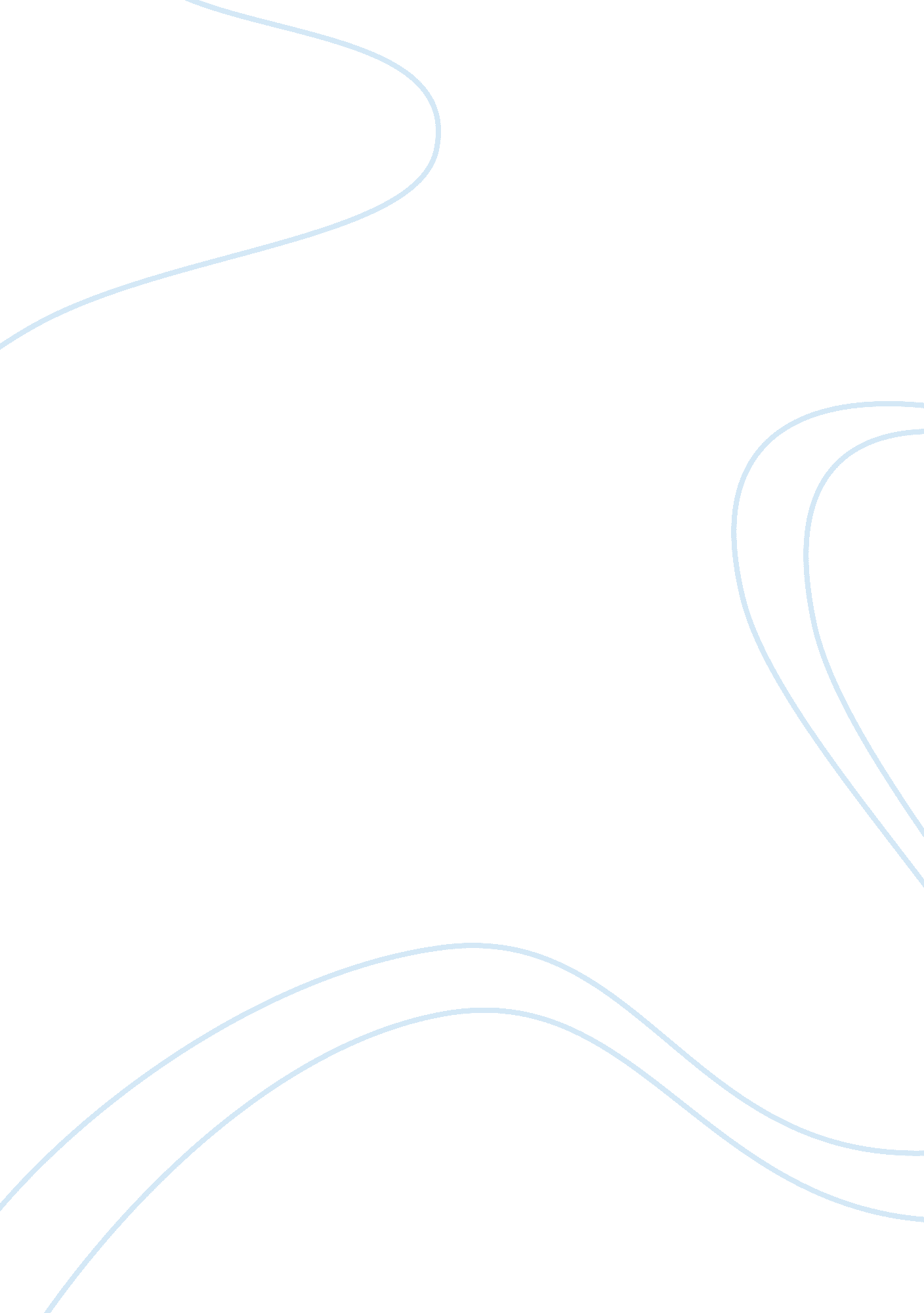 MulticulturalismSociology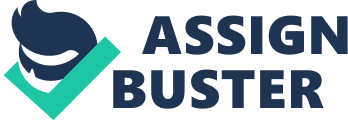 Reflection: Multiculturalism Reflection: Multiculturalism The main issue that has covered in our lecture s is about multiculturalism. According to its definition, multiculturalism basically describes the concept of being accommodative to diversity exhibited by people. In this case, each and every person should acknowledge that there is a large number of cultures and ways of life in the entire world. In this case, I think that with the wake of globalization, it is the high time that individuals and society embrace that the entire world belongs to a large number of people that cannot be stopped by physical barriers. This, therefore, means that the society should open its cultural boundaries to allow other people to practice their ways of life with insignificant interference. 
The society should devise ways of achieving absolute tolerance regardless of racial, cultural or ethnic orientation of a person. This will enhance more integration as everyone will be positive of the other party in disregarding the existing difference. At the political front, laws and policies should be enacted to protect the diversity of people in a community and entire world. Every person should be recognized as an important element of the society so as to achieve negligible cases of discrimination based on race, culture, religion and ethnicity among other diversities. Equally, the process of indiscriminating minorities should be initiated via negotiations differences in the social and economic life. 
This lecture is very important as it points out on various factors that are reversing the gains that the world has achieved in social, political and economic integration. Most important, the lesson assists in recognizing that we do not have lesser people in the society. Similarly, there exists no superior ways of life as each person is unique in their own ways. 
Question 
What strategies can be applied to reverse racial and religion discrimination that is being perpetrated in various part of the world? 